Tíð5 x 15 min.5 x 15 min.5 x 15 min.5 x 15 min.5 x 15 min.20 Min.20 min. 15 Min.20 min.Vika 18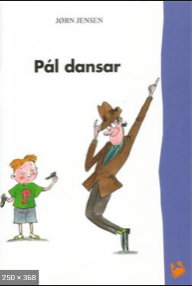 Krabbabók + uppgávurKrabbabók + uppgávurKrabbabók + uppgávurKrabbabók + uppgávurKrabbabók + uppgávur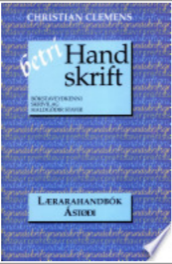 Skriva 3 síður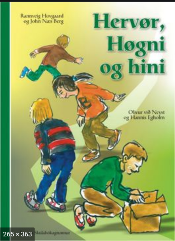 s. 74-77 uppgávur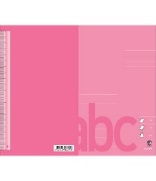 Skriva eina søgu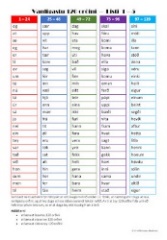 Tey 120 orðini1 síðu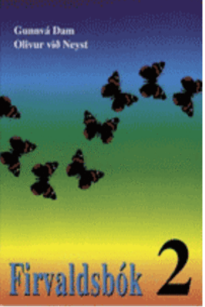 Firvaldsbók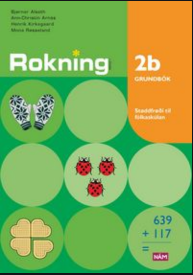 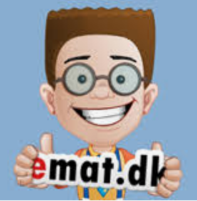 Emat.dkEmat.dk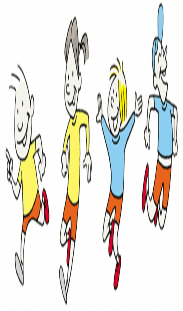 Rørsla Rørsla Rørsla Rørsla Rørsla Navn:s. 90-93s. 94-95s.98-100 s.119-123 Uppg. DUppg. ENavn: